REPUBLIKA  SLOVENIJA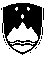 STROKOVNI SVET RS ZA SPLOŠNO IZOBRAŽEVANJE 1000 Ljubljana, Masarykova 16Datum: 22. 2. 2024Številka: 013-10/2024/19Republika Slovenija, Strokovni svet Republike Slovenije za splošno izobraževanje, Masarykova 16, 1000 Ljubljana, izdaja na podlagi 25. člena Zakona o organizaciji in financiranju vzgoje in izobraževanja (Uradni list RS, št. 16/07 – uradno prečiščeno besedilo, 36/08, 58/09, 64/09 – popr., 65/09 – popr., 20/11, 40/12 – ZUJF, 57/12 – ZPCP-2D, 47/15, 46/16, 49/16 – popr., 25/17 – ZVaj, 123/21, 172/21, 207/21, 105/22 – ZZNŠPP, 141/22, 158/22 – ZDoh-2AA in 71/23) ter Pravilnika o potrjevanju učbenikov (Uradni list RS, št. 34/2015 in 27/2017) na zahtevo stranke Ministrstvo za vzgojo in izobraževanje, Masarykova cesta 16,1000 Ljubljana, v zadevi potrditve učbenikov, naslednji S K L E Po potrditvi učbenikaI.Strokovni svet Republike Slovenije za splošno izobraževanje je na svoji 234. seji dne 22. 2. 2024 na podlagi 25. člena Zakona o organizaciji in financiranju vzgoje in izobraževanja (Uradni list RS, št. 16/07 – uradno prečiščeno besedilo, 36/08, 58/09, 64/09 – popr., 65/09 – popr., 20/11, 40/12 – ZUJF, 57/12 – ZPCP-2D, 47/15, 46/16, 49/16 – popr., 25/17 – ZVaj, 123/21, 172/21, 207/21, 105/22 – ZZNŠPP, 141/22, 158/22 – ZDoh-2AA in 71/23) ter 14. in 15. člena Pravilnika o potrjevanju učbenikov (Uradni list RS, št. 34/2015 in 27/2017) – sprejel sklep št. 013-10/2024/19 o potrditvi učbenika:naslov:	GEOGRAFIJA 1, i-učbenik za geografijo v 1. letniku gimnazijvrsta e-učbenika:	i-učbenikspletni dostop:	https://etorba.sio.si/etorba/sl/books/7/readvrsta programa:	gimnazijsko izobraževanje predmet:	geografija	letnik:	1.avtor:	Marjana Kralj Serša, Kristjan Jeršin Tomassini, Lea Nemeclektor:	Mojca Kavčičrecenzent:	dr. Tatjana Kikec, Eva Slekoveclikovno-tehnični urednik:	Žiga Fonurednik:	Sebastjan Fon, dr. Tatjana Kikecilustrator:	DigiEd d.o.o., Wikimedia Commons, Videofon, Andrej Mežik, Boris Urhfotograf:	Mirjam Martinuč Bernard, Tatjana Kikec, Anton Polšak, Lea Nemec, Kristjan Jeršin Tomassini, Ana Vovk Korže, MirsadSkorupan, Drago Fon, Bojan Ambrožič, Polona Razingar, Robert Mušič, Tanja Resman Tomše, Mitja Bricelj, Alan Pajk, Janja Ambrožič, Tatjana Jurca, Luka Dekleva, Videofon d.o.o., DigiEd d.o.o., Flickr.com, Pixabay.com et al.tehnične risbe:	Zemljevidi: Wikimedia Commons, DigiEd, Geodetski inštitut Slovenije, ARSOleto izdaje:	2015založnik:	Ministrstvo za vzgojo in izobraževanje, Masarykova cesta 16,1000 LjubljanaII.Sklep o potrditvi mora biti objavljen v učnem gradivu v taki vsebini, kot je navedeno v prvi točki tega sklepa.III.Uvoženi učbeniki morajo imeti na notranji naslovni strani učnega gradiva ali vsaj na čelni naslovni strani posebne priloge, ki je sestavni del učnega gradiva, navedbo sklepa o potrditvi učbenika.IV.Založnik je dolžan izdati učno gradivo v taki vsebini in obliki, kot je bila potrjena na strokovnem svetu. V 14 dneh po izidu učnega gradiva mora predlagatelj tri izvode učnega gradiva predložiti Komisiji za učbenike na naslov Poljanska 28, 1000 Ljubljana (sedež Komisije za učbenike).O b r a z l o ž i t e v:Strokovni svet Republike Slovenije za splošno izobraževanje je, na osnovi predloga Komisije za učbenike, ugotovil, da:je vloga oddana v postopek potrjevanja v skladu s 3. in 15. členom Pravilnika o potrjevanju učbenikov,je prejela pozitivno oceno o skladnosti učbenika s cilji, standardi znanja in vsebinami, opredeljenimi v učnem načrtu oziroma katalogu znanja,vlogo posreduje v obravnavo in potrditev Strokovnemu svetu Republike Slovenije za splošno izobraževanje.Glede na zgoraj navedeno je Strokovni svet Republike Slovenije za splošno izobraževanje odločil kot izhaja iz izreka tega sklepa.Pravni pouk: Zoper ta sklep je v roku 15 dni od prejema dovoljena, v skladu z 19. členom Pravilnika, pritožba na Ministrstvo za vzgojo in izobraževanje, Masarykova 16, 1000 Ljubljana.Postopek vodila: Komisija za učbenike	dr. Kristjan Musek Lešnik l.r.	predsednik Strokovnega sveta RS 	za splošno izobraževanjeVročiti:predlagatelju Komisija za učbenike (skupaj s celotno dokumentacijo)arhiv Strokovnega sveta RS za splošno izobraževanje arhiv MVIREPUBLIKA  SLOVENIJASTROKOVNI SVET RS ZA SPLOŠNO IZOBRAŽEVANJE 1000 Ljubljana, Masarykova 16Datum: 22. 2. 2024Številka: 013-10/2024/20Republika Slovenija, Strokovni svet Republike Slovenije za splošno izobraževanje, Masarykova 16, 1000 Ljubljana, izdaja na podlagi 25. člena Zakona o organizaciji in financiranju vzgoje in izobraževanja (Uradni list RS, št. 16/07 – uradno prečiščeno besedilo, 36/08, 58/09, 64/09 – popr., 65/09 – popr., 20/11, 40/12 – ZUJF, 57/12 – ZPCP-2D, 47/15, 46/16, 49/16 – popr., 25/17 – ZVaj, 123/21, 172/21, 207/21, 105/22 – ZZNŠPP, 141/22, 158/22 – ZDoh-2AA in 71/23) ter Pravilnika o potrjevanju učbenikov (Uradni list RS, št. 34/2015 in 27/2017) na zahtevo stranke Ministrstvo za vzgojo in izobraževanje, Masarykova cesta 16,1000 Ljubljana, v zadevi potrditve učbenikov, naslednji S K L E Po potrditvi učbenikaI.Strokovni svet Republike Slovenije za splošno izobraževanje je na svoji 234. seji dne 22. 2. 2024 na podlagi 25. člena Zakona o organizaciji in financiranju vzgoje in izobraževanja (Uradni list RS, št. 16/07 – uradno prečiščeno besedilo, 36/08, 58/09, 64/09 – popr., 65/09 – popr., 20/11, 40/12 – ZUJF, 57/12 – ZPCP-2D, 47/15, 46/16, 49/16 – popr., 25/17 – ZVaj, 123/21, 172/21, 207/21, 105/22 – ZZNŠPP, 141/22, 158/22 – ZDoh-2AA in 71/23) ter 14. in 15. člena Pravilnika o potrjevanju učbenikov (Uradni list RS, št. 34/2015 in 27/2017) – sprejel sklep št. 013-10/2024/20 o potrditvi učbenika:naslov:	NEMŠČINA 7, i-učbenik za nemščino kot izbirni predmet v 7. razredu osnovne šolevrsta e-učbenika:	i-učbenikspletni dostop:	https://etorba.sio.si/etorba/sl/books/16/readvrsta programa:	osnovnošolsko izobraževanje predmet:	nemščina kot izbirni predmet	razred:	7.avtor:	Katja Konjar, Maruša Jazbec Coljalektor:	Bogdana Oblakrecenzent:	dr. Saša Podgoršek, Mojca Veluščeklikovno-tehnični urednik:	Žiga Fonurednik:	Sebastjan Fon, mag. Saša Podgoršekilustrator:	Digied d.o.o, Wikimedia Commons, Openclipart.org, Pixabay.org, Freepik.comfotograf:	Flickr.com, Pixabay.com, Wikimedia Commons, Saša Podgoršek, Digied d.o.o.tehnične risbe:	Digied d.o.o, Wikimedia Commons, Openclipart.org, Pixabay.org, Freepik.comleto izdaje:	2015založnik:	Ministrstvo za vzgojo in izobraževanje, Masarykova cesta 16,1000 LjubljanaII.Sklep o potrditvi mora biti objavljen v učnem gradivu v taki vsebini, kot je navedeno v prvi točki tega sklepa.III.Uvoženi učbeniki morajo imeti na notranji naslovni strani učnega gradiva ali vsaj na čelni naslovni strani posebne priloge, ki je sestavni del učnega gradiva, navedbo sklepa o potrditvi učbenika.IV.Založnik je dolžan izdati učno gradivo v taki vsebini in obliki, kot je bila potrjena na strokovnem svetu. V 14 dneh po izidu učnega gradiva mora predlagatelj tri izvode učnega gradiva predložiti Komisiji za učbenike na naslov Poljanska 28, 1000 Ljubljana (sedež Komisije za učbenike).O b r a z l o ž i t e v:Strokovni svet Republike Slovenije za splošno izobraževanje je, na osnovi predloga Komisije za učbenike, ugotovil, da:je vloga oddana v postopek potrjevanja v skladu s 3. in 15. členom Pravilnika o potrjevanju učbenikov,je prejela pozitivno oceno o skladnosti učbenika s cilji, standardi znanja in vsebinami, opredeljenimi v učnem načrtu oziroma katalogu znanja,vlogo posreduje v obravnavo in potrditev Strokovnemu svetu Republike Slovenije za splošno izobraževanje.Glede na zgoraj navedeno je Strokovni svet Republike Slovenije za splošno izobraževanje odločil kot izhaja iz izreka tega sklepa.Pravni pouk: Zoper ta sklep je v roku 15 dni od prejema dovoljena, v skladu z 19. členom Pravilnika, pritožba na Ministrstvo za vzgojo in izobraževanje, Masarykova 16, 1000 Ljubljana.Postopek vodila: Komisija za učbenike	dr. Kristjan Musek Lešnik l.r.	predsednik Strokovnega sveta RS 	za splošno izobraževanjeVročiti:predlagatelju Komisija za učbenike (skupaj s celotno dokumentacijo)arhiv Strokovnega sveta RS za splošno izobraževanje arhiv MVIREPUBLIKA  SLOVENIJASTROKOVNI SVET RS ZA SPLOŠNO IZOBRAŽEVANJE 1000 Ljubljana, Masarykova 16Datum: 22. 2. 2024Številka: 013-10/2024/21Republika Slovenija, Strokovni svet Republike Slovenije za splošno izobraževanje, Masarykova 16, 1000 Ljubljana, izdaja na podlagi 25. člena Zakona o organizaciji in financiranju vzgoje in izobraževanja (Uradni list RS, št. 16/07 – uradno prečiščeno besedilo, 36/08, 58/09, 64/09 – popr., 65/09 – popr., 20/11, 40/12 – ZUJF, 57/12 – ZPCP-2D, 47/15, 46/16, 49/16 – popr., 25/17 – ZVaj, 123/21, 172/21, 207/21, 105/22 – ZZNŠPP, 141/22, 158/22 – ZDoh-2AA in 71/23) ter Pravilnika o potrjevanju učbenikov (Uradni list RS, št. 34/2015 in 27/2017) na zahtevo stranke Ministrstvo za vzgojo in izobraževanje, Masarykova cesta 16,1000 Ljubljana, v zadevi potrditve učbenikov, naslednji S K L E Po potrditvi učbenikaI.Strokovni svet Republike Slovenije za splošno izobraževanje je na svoji 234. seji dne 22. 2. 2024 na podlagi 25. člena Zakona o organizaciji in financiranju vzgoje in izobraževanja (Uradni list RS, št. 16/07 – uradno prečiščeno besedilo, 36/08, 58/09, 64/09 – popr., 65/09 – popr., 20/11, 40/12 – ZUJF, 57/12 – ZPCP-2D, 47/15, 46/16, 49/16 – popr., 25/17 – ZVaj, 123/21, 172/21, 207/21, 105/22 – ZZNŠPP, 141/22, 158/22 – ZDoh-2AA in 71/23) ter 14. in 15. člena Pravilnika o potrjevanju učbenikov (Uradni list RS, št. 34/2015 in 27/2017) – sprejel sklep št. 013-10/2024/21 o potrditvi učbenika:naslov:	NEMŠČINA 8, i-učbenik za nemščino kot izbirni predmet v 8. razredu osnovne šolevrsta e-učbenika:	i-učbenikspletni dostop:	https://etorba.sio.si/etorba/sl/books/19/readvrsta programa:	osnovnošolsko izobraževanje predmet:	nemščina kot izbirni predmet	razred:	8.avtor:	Nataša Gajšek Ključarič, Mojca Veluščeklektor:	Bogdana Oblakrecenzent:	dr. Saša Podgoršek, Maruša Jazbec Coljalikovno-tehnični urednik:	Žiga Fonurednik:	Sebastjan Fon, mag. Saša Podgoršekilustrator:	Digied d.o.o, Wikimedia Commons, Openclipart.org, Pixabay.org, Freepik.comfotograf:	Flickr.com, Pixabay.com, Wikimedia Commons, Saša Podgoršek, Digied d.o.o.tehnične risbe:	Digied d.o.o, Wikimedia Commons, Openclipart.org, Pixabay.org, Freepik.comleto izdaje:	2015založnik:	Ministrstvo za vzgojo in izobraževanje, Masarykova cesta 16,1000 LjubljanaII.Sklep o potrditvi mora biti objavljen v učnem gradivu v taki vsebini, kot je navedeno v prvi točki tega sklepa.III.Uvoženi učbeniki morajo imeti na notranji naslovni strani učnega gradiva ali vsaj na čelni naslovni strani posebne priloge, ki je sestavni del učnega gradiva, navedbo sklepa o potrditvi učbenika.IV.Založnik je dolžan izdati učno gradivo v taki vsebini in obliki, kot je bila potrjena na strokovnem svetu. V 14 dneh po izidu učnega gradiva mora predlagatelj tri izvode učnega gradiva predložiti Komisiji za učbenike na naslov Poljanska 28, 1000 Ljubljana (sedež Komisije za učbenike).O b r a z l o ž i t e v:Strokovni svet Republike Slovenije za splošno izobraževanje je, na osnovi predloga Komisije za učbenike, ugotovil, da:je vloga oddana v postopek potrjevanja v skladu s 3. in 15. členom Pravilnika o potrjevanju učbenikov,je prejela pozitivno oceno o skladnosti učbenika s cilji, standardi znanja in vsebinami, opredeljenimi v učnem načrtu oziroma katalogu znanja,vlogo posreduje v obravnavo in potrditev Strokovnemu svetu Republike Slovenije za splošno izobraževanje.Glede na zgoraj navedeno je Strokovni svet Republike Slovenije za splošno izobraževanje odločil kot izhaja iz izreka tega sklepa.Pravni pouk: Zoper ta sklep je v roku 15 dni od prejema dovoljena, v skladu z 19. členom Pravilnika, pritožba na Ministrstvo za vzgojo in izobraževanje, Masarykova 16, 1000 Ljubljana.Postopek vodila: Komisija za učbenike	dr. Kristjan Musek Lešnik l.r.	predsednik Strokovnega sveta RS 	za splošno izobraževanjeVročiti:predlagatelju Komisija za učbenike (skupaj s celotno dokumentacijo)arhiv Strokovnega sveta RS za splošno izobraževanje arhiv MVIREPUBLIKA  SLOVENIJASTROKOVNI SVET RS ZA SPLOŠNO IZOBRAŽEVANJE 1000 Ljubljana, Masarykova 16Datum: 22. 2. 2024Številka: 013-10/2024/22Republika Slovenija, Strokovni svet Republike Slovenije za splošno izobraževanje, Masarykova 16, 1000 Ljubljana, izdaja na podlagi 25. člena Zakona o organizaciji in financiranju vzgoje in izobraževanja (Uradni list RS, št. 16/07 – uradno prečiščeno besedilo, 36/08, 58/09, 64/09 – popr., 65/09 – popr., 20/11, 40/12 – ZUJF, 57/12 – ZPCP-2D, 47/15, 46/16, 49/16 – popr., 25/17 – ZVaj, 123/21, 172/21, 207/21, 105/22 – ZZNŠPP, 141/22, 158/22 – ZDoh-2AA in 71/23) ter Pravilnika o potrjevanju učbenikov (Uradni list RS, št. 34/2015 in 27/2017) na zahtevo stranke Ministrstvo za vzgojo in izobraževanje, Masarykova cesta 16,1000 Ljubljana, v zadevi potrditve učbenikov, naslednji S K L E Po potrditvi učbenikaI.Strokovni svet Republike Slovenije za splošno izobraževanje je na svoji 234. seji dne 22. 2. 2024 na podlagi 25. člena Zakona o organizaciji in financiranju vzgoje in izobraževanja (Uradni list RS, št. 16/07 – uradno prečiščeno besedilo, 36/08, 58/09, 64/09 – popr., 65/09 – popr., 20/11, 40/12 – ZUJF, 57/12 – ZPCP-2D, 47/15, 46/16, 49/16 – popr., 25/17 – ZVaj, 123/21, 172/21, 207/21, 105/22 – ZZNŠPP, 141/22, 158/22 – ZDoh-2AA in 71/23) ter 14. in 15. člena Pravilnika o potrjevanju učbenikov (Uradni list RS, št. 34/2015 in 27/2017) – sprejel sklep št. 013-10/2024/22 o potrditvi učbenika:naslov:	NEMŠČINA 9, i-učbenik za nemščino kot izbirni predmet v 9. razredu osnovne šolevrsta e-učbenika:	i-učbenikspletni dostop:	https://etorba.sio.si/etorba/sl/books/18/readvrsta programa:	osnovnošolsko izobraževanje predmet:	nemščina kot izbirni predmet	razred:	9.avtor:	Maja Debeljak, Maruša Jazbec Colja, Nataša Gajšek Ključarič, Peter Zupanlektor:	Bogdana Oblakrecenzent:	dr. Saša Podgoršek, Mojca Veluščeklikovno-tehnični urednik:	Žiga Fonurednik:	Sebastjan Fon, mag. Saša Podgoršekilustrator:	Digied d.o.o, Wikimedia Commons, Openclipart.org, Pixabay.org, Freepik.comfotograf:	Flickr.com, Pixabay.com, Wikimedia Commons, Saša Podgoršek, Digied d.o.o.tehnične risbe:	Digied d.o.o, Wikimedia Commons, Openclipart.org, Pixabay.org, Freepik.comleto izdaje:	2015založnik:	Ministrstvo za vzgojo in izobraževanje, Masarykova cesta 16,1000 LjubljanaII.Sklep o potrditvi mora biti objavljen v učnem gradivu v taki vsebini, kot je navedeno v prvi točki tega sklepa.III.Uvoženi učbeniki morajo imeti na notranji naslovni strani učnega gradiva ali vsaj na čelni naslovni strani posebne priloge, ki je sestavni del učnega gradiva, navedbo sklepa o potrditvi učbenika.IV.Založnik je dolžan izdati učno gradivo v taki vsebini in obliki, kot je bila potrjena na strokovnem svetu. V 14 dneh po izidu učnega gradiva mora predlagatelj tri izvode učnega gradiva predložiti Komisiji za učbenike na naslov Poljanska 28, 1000 Ljubljana (sedež Komisije za učbenike).O b r a z l o ž i t e v:Strokovni svet Republike Slovenije za splošno izobraževanje je, na osnovi predloga Komisije za učbenike, ugotovil, da:je vloga oddana v postopek potrjevanja v skladu s 3. in 15. členom Pravilnika o potrjevanju učbenikov,je prejela pozitivno oceno o skladnosti učbenika s cilji, standardi znanja in vsebinami, opredeljenimi v učnem načrtu oziroma katalogu znanja,vlogo posreduje v obravnavo in potrditev Strokovnemu svetu Republike Slovenije za splošno izobraževanje.Glede na zgoraj navedeno je Strokovni svet Republike Slovenije za splošno izobraževanje odločil kot izhaja iz izreka tega sklepa.Pravni pouk: Zoper ta sklep je v roku 15 dni od prejema dovoljena, v skladu z 19. členom Pravilnika, pritožba na Ministrstvo za vzgojo in izobraževanje, Masarykova 16, 1000 Ljubljana.Postopek vodila: Komisija za učbenike	dr. Kristjan Musek Lešnik l.r.	predsednik Strokovnega sveta RS 	za splošno izobraževanjeVročiti:predlagatelju Komisija za učbenike (skupaj s celotno dokumentacijo)arhiv Strokovnega sveta RS za splošno izobraževanje arhiv MVIREPUBLIKA  SLOVENIJASTROKOVNI SVET RS ZA SPLOŠNO IZOBRAŽEVANJE 1000 Ljubljana, Masarykova 16Datum: 22. 2. 2024Številka: 013-10/2024/23Republika Slovenija, Strokovni svet Republike Slovenije za splošno izobraževanje, Masarykova 16, 1000 Ljubljana, izdaja na podlagi 25. člena Zakona o organizaciji in financiranju vzgoje in izobraževanja (Uradni list RS, št. 16/07 – uradno prečiščeno besedilo, 36/08, 58/09, 64/09 – popr., 65/09 – popr., 20/11, 40/12 – ZUJF, 57/12 – ZPCP-2D, 47/15, 46/16, 49/16 – popr., 25/17 – ZVaj, 123/21, 172/21, 207/21, 105/22 – ZZNŠPP, 141/22, 158/22 – ZDoh-2AA in 71/23) ter Pravilnika o potrjevanju učbenikov (Uradni list RS, št. 34/2015 in 27/2017) na zahtevo stranke Ministrstvo za vzgojo in izobraževanje, Masarykova cesta 16,1000 Ljubljana, v zadevi potrditve učbenikov, naslednji S K L E Po potrditvi učbenikaI.Strokovni svet Republike Slovenije za splošno izobraževanje je na svoji 234. seji dne 22. 2. 2024 na podlagi 25. člena Zakona o organizaciji in financiranju vzgoje in izobraževanja (Uradni list RS, št. 16/07 – uradno prečiščeno besedilo, 36/08, 58/09, 64/09 – popr., 65/09 – popr., 20/11, 40/12 – ZUJF, 57/12 – ZPCP-2D, 47/15, 46/16, 49/16 – popr., 25/17 – ZVaj, 123/21, 172/21, 207/21, 105/22 – ZZNŠPP, 141/22, 158/22 – ZDoh-2AA in 71/23) ter 14. in 15. člena Pravilnika o potrjevanju učbenikov (Uradni list RS, št. 34/2015 in 27/2017) – sprejel sklep št. 013-10/2024/23 o potrditvi učbenika:naslov:	SLOVENŠČINA 8, i-učbenik za slovenščino v 8. razredu osnovne šole vrsta e-učbenika:	i-učbenikspletni dostop:	https://etorba.sio.si/etorba/sl/books/2/readvrsta programa:	osnovnošolsko izobraževanje predmet:	slovenščinarazred:	8.avtor:	Mateja Jankovič Čurič, Jana Janša, Jerneja Jelovčan Koselj, Simona Jereb, Sanja Leben Jazbec, Tatjana Lotrič Komac, Katja Vidmar, Katja Zamuda, Tina Žagar Pernar, Matej Žistlektor:	Jasna Zupanrecenzent:	dr. Renata Čampelj Jurečič, Maruša Robidalikovno-tehnični urednik:	Žiga Fonurednik:	mag. Tatjana Lotrič Komacilustrator:	Idearna d.o.o., Pixabay, Wpclipart, Elizabeta Dolenc et al.fotograf:	Katja Vidmar, Wikimedia Commons, Public Domain Picures, Clker.com, Matej Žist, Mateja Jankovič Čurič, Tina ŽagarPernar, fotodokumentacija Dela, Idearna, d.o.o., spletni portal Delo.si, Neja jelovčan Koselj, Pošta Slovenije, Maja Kosta et al.tehnične risbe:	Idearna d.o.o., Pixabay, Wpclipart, Elizabeta Dolenc et al.leto izdaje:	2015založnik:	Ministrstvo za vzgojo in izobraževanje, Masarykova cesta 16,1000 LjubljanaII.Sklep o potrditvi mora biti objavljen v učnem gradivu v taki vsebini, kot je navedeno v prvi točki tega sklepa.III.Uvoženi učbeniki morajo imeti na notranji naslovni strani učnega gradiva ali vsaj na čelni naslovni strani posebne priloge, ki je sestavni del učnega gradiva, navedbo sklepa o potrditvi učbenika.IV.Založnik je dolžan izdati učno gradivo v taki vsebini in obliki, kot je bila potrjena na strokovnem svetu. V 14 dneh po izidu učnega gradiva mora predlagatelj tri izvode učnega gradiva predložiti Komisiji za učbenike na naslov Poljanska 28, 1000 Ljubljana (sedež Komisije za učbenike).O b r a z l o ž i t e v:Strokovni svet Republike Slovenije za splošno izobraževanje je, na osnovi predloga Komisije za učbenike, ugotovil, da:je vloga oddana v postopek potrjevanja v skladu s 3. in 15. členom Pravilnika o potrjevanju učbenikov,je prejela pozitivno oceno o skladnosti učbenika s cilji, standardi znanja in vsebinami, opredeljenimi v učnem načrtu oziroma katalogu znanja,vlogo posreduje v obravnavo in potrditev Strokovnemu svetu Republike Slovenije za splošno izobraževanje.Glede na zgoraj navedeno je Strokovni svet Republike Slovenije za splošno izobraževanje odločil kot izhaja iz izreka tega sklepa.Pravni pouk: Zoper ta sklep je v roku 15 dni od prejema dovoljena, v skladu z 19. členom Pravilnika, pritožba na Ministrstvo za vzgojo in izobraževanje, Masarykova 16, 1000 Ljubljana.Postopek vodila: Komisija za učbenike	dr. Kristjan Musek Lešnik l.r.	predsednik Strokovnega sveta RS 	za splošno izobraževanjeVročiti:predlagatelju Komisija za učbenike (skupaj s celotno dokumentacijo)arhiv Strokovnega sveta RS za splošno izobraževanje arhiv MVIREPUBLIKA  SLOVENIJASTROKOVNI SVET RS ZA SPLOŠNO IZOBRAŽEVANJE 1000 Ljubljana, Masarykova 16Datum: 22. 2. 2024Številka: 013-10/2024/24Republika Slovenija, Strokovni svet Republike Slovenije za splošno izobraževanje, Masarykova 16, 1000 Ljubljana, izdaja na podlagi 25. člena Zakona o organizaciji in financiranju vzgoje in izobraževanja (Uradni list RS, št. 16/07 – uradno prečiščeno besedilo, 36/08, 58/09, 64/09 – popr., 65/09 – popr., 20/11, 40/12 – ZUJF, 57/12 – ZPCP-2D, 47/15, 46/16, 49/16 – popr., 25/17 – ZVaj, 123/21, 172/21, 207/21, 105/22 – ZZNŠPP, 141/22, 158/22 – ZDoh-2AA in 71/23) ter Pravilnika o potrjevanju učbenikov (Uradni list RS, št. 34/2015 in 27/2017) na zahtevo stranke Ministrstvo za vzgojo in izobraževanje, Masarykova cesta 16,1000 Ljubljana, v zadevi potrditve učbenikov, naslednji S K L E Po potrditvi učbenikaI.Strokovni svet Republike Slovenije za splošno izobraževanje je na svoji 234. seji dne 22. 2. 2024 na podlagi 25. člena Zakona o organizaciji in financiranju vzgoje in izobraževanja (Uradni list RS, št. 16/07 – uradno prečiščeno besedilo, 36/08, 58/09, 64/09 – popr., 65/09 – popr., 20/11, 40/12 – ZUJF, 57/12 – ZPCP-2D, 47/15, 46/16, 49/16 – popr., 25/17 – ZVaj, 123/21, 172/21, 207/21, 105/22 – ZZNŠPP, 141/22, 158/22 – ZDoh-2AA in 71/23) ter 14. in 15. člena Pravilnika o potrjevanju učbenikov (Uradni list RS, št. 34/2015 in 27/2017) – sprejel sklep št. 013-10/2024/24 o potrditvi učbenika:naslov:	SLOVENŠČINA 9, i-učbenik za slovenščino v 9. razredu osnovne šole vrsta e-učbenika:	i-učbenikspletni dostop:	https://etorba.sio.si/etorba/sl/books/3/readvrsta programa:	osnovnošolsko izobraževanje predmet:	slovenščinarazred:	9.avtor:	Vlasta Črešnik, Mateja Jankovič Čurič, Jana Janša, Jerneja Jelovčan Koselj, Sanja Leben Jazbec, Tatjana Lotrič Komac, Katja Vidmar, Katja Zamuda, Tina Žagar Pernar, Matej Žistlektor:	Jasna Zupanrecenzent:	dr. Renata Čampelj Jurečič, Maruša Robidalikovno-tehnični urednik:	Žiga Fonurednik:	mag. Tatjana Lotrič Komacilustrator:	Wikimedia Commons, Maja Kosta, Katja Žist, Idearna d.o.o.. Maja Kragelj, Katarina Markič, Andreja Cordeus Kavčič, Jerneja Jelovčan Koselj, Openclipart.org et al.fotograf:	Matej Žist, Wikimedia Commons, Katja Zamuda, Jana Janša, Jerneja Jelovčan Koselj, Tina Žagar Pernar, Maja Kosta, Ana Gosnar, Katja Vidmar, fotodokumentacija Delo d.d., Pixabay, Flickr, Delo.si, arhiv Vertigo, Publicdomainpictures.net, Geograph.com et al.tehnične risbe:	Wikimedia Commons, Maja Kosta, Katja Žist, Idearna d.o.o.. Maja Kragelj, Katarina Markič, Andreja Cordeus Kavčič, Jerneja Jelovčan Koselj, Openclipart.org et al.leto izdaje:	2015založnik:	Ministrstvo za vzgojo in izobraževanje, Masarykova cesta 16,1000 LjubljanaII.Sklep o potrditvi mora biti objavljen v učnem gradivu v taki vsebini, kot je navedeno v prvi točki tega sklepa.III.Uvoženi učbeniki morajo imeti na notranji naslovni strani učnega gradiva ali vsaj na čelni naslovni strani posebne priloge, ki je sestavni del učnega gradiva, navedbo sklepa o potrditvi učbenika.IV.Založnik je dolžan izdati učno gradivo v taki vsebini in obliki, kot je bila potrjena na strokovnem svetu. V 14 dneh po izidu učnega gradiva mora predlagatelj tri izvode učnega gradiva predložiti Komisiji za učbenike na naslov Poljanska 28, 1000 Ljubljana (sedež Komisije za učbenike).O b r a z l o ž i t e v:Strokovni svet Republike Slovenije za splošno izobraževanje je, na osnovi predloga Komisije za učbenike, ugotovil, da:je vloga oddana v postopek potrjevanja v skladu s 3. in 15. členom Pravilnika o potrjevanju učbenikov,je prejela pozitivno oceno o skladnosti učbenika s cilji, standardi znanja in vsebinami, opredeljenimi v učnem načrtu oziroma katalogu znanja,vlogo posreduje v obravnavo in potrditev Strokovnemu svetu Republike Slovenije za splošno izobraževanje.Glede na zgoraj navedeno je Strokovni svet Republike Slovenije za splošno izobraževanje odločil kot izhaja iz izreka tega sklepa.Pravni pouk: Zoper ta sklep je v roku 15 dni od prejema dovoljena, v skladu z 19. členom Pravilnika, pritožba na Ministrstvo za vzgojo in izobraževanje, Masarykova 16, 1000 Ljubljana.Postopek vodila: Komisija za učbenike	dr. Kristjan Musek Lešnik l.r.	predsednik Strokovnega sveta RS 	za splošno izobraževanjeVročiti:predlagatelju Komisija za učbenike (skupaj s celotno dokumentacijo)arhiv Strokovnega sveta RS za splošno izobraževanje arhiv MVIREPUBLIKA  SLOVENIJASTROKOVNI SVET RS ZA SPLOŠNO IZOBRAŽEVANJE 1000 Ljubljana, Masarykova 16Datum: 22. 2. 2024Številka: 013-10/2024/25Republika Slovenija, Strokovni svet Republike Slovenije za splošno izobraževanje, Masarykova 16, 1000 Ljubljana, izdaja na podlagi 25. člena Zakona o organizaciji in financiranju vzgoje in izobraževanja (Uradni list RS, št. 16/07 – uradno prečiščeno besedilo, 36/08, 58/09, 64/09 – popr., 65/09 – popr., 20/11, 40/12 – ZUJF, 57/12 – ZPCP-2D, 47/15, 46/16, 49/16 – popr., 25/17 – ZVaj, 123/21, 172/21, 207/21, 105/22 – ZZNŠPP, 141/22, 158/22 – ZDoh-2AA in 71/23) ter Pravilnika o potrjevanju učbenikov (Uradni list RS, št. 34/2015 in 27/2017) na zahtevo stranke Ministrstvo za vzgojo in izobraževanje, Masarykova cesta 16,1000 Ljubljana, v zadevi potrditve učbenikov, naslednji S K L E Po potrditvi učbenikaI.Strokovni svet Republike Slovenije za splošno izobraževanje je na svoji 234. seji dne 22. 2. 2024 na podlagi 25. člena Zakona o organizaciji in financiranju vzgoje in izobraževanja (Uradni list RS, št. 16/07 – uradno prečiščeno besedilo, 36/08, 58/09, 64/09 – popr., 65/09 – popr., 20/11, 40/12 – ZUJF, 57/12 – ZPCP-2D, 47/15, 46/16, 49/16 – popr., 25/17 – ZVaj, 123/21, 172/21, 207/21, 105/22 – ZZNŠPP, 141/22, 158/22 – ZDoh-2AA in 71/23) ter 14. in 15. člena Pravilnika o potrjevanju učbenikov (Uradni list RS, št. 34/2015 in 27/2017) – sprejel sklep št. 013-10/2024/25 o potrditvi učbenika:naslov:	SLOVENŠČINA 1, i-učbenik za slovenščino v 1. letniku gimnazij vrsta e-učbenika:	i-učbenikspletni dostop:	https://etorba.sio.si/etorba/sl/books/15/readvrsta programa:	gimnazijsko izobraževanjepredmet:	slovenščina	letnik:	1.avtor:	Klementina Podvršnik, Marijana Klemenčič Glavica, Nataša Kralj, Mateja Črv Sužniklektor:	Maja Kosmač Zamudarecenzent:	dr. Renata Čampelj Jurečič, Nina Engelmanlikovno-tehnični urednik:	Žiga Fonurednik:	mag. Klementina Podvršnikilustrator:	Wikimedia Commons, Saško Glavica, Uroš Špindler, Minca Šegula, Mateja Sužnik et al.fotograf:	Wikimedia Commons, Saško Glavica, Uroš Špindler, Minča Šegula, Mateja Sužnik et al.tehnične risbe:	Clker.com, Freewordlmaps.net, Open Clipart, Maja Kosmač Zamuda, Saško Glavica, D-maps.com et al.leto izdaje:	2015založnik:	Ministrstvo za vzgojo in izobraževanje, Masarykova cesta 16,1000 LjubljanaII.Sklep o potrditvi mora biti objavljen v učnem gradivu v taki vsebini, kot je navedeno v prvi točki tega sklepa.III.Uvoženi učbeniki morajo imeti na notranji naslovni strani učnega gradiva ali vsaj na čelni naslovni strani posebne priloge, ki je sestavni del učnega gradiva, navedbo sklepa o potrditvi učbenika.IV.Založnik je dolžan izdati učno gradivo v taki vsebini in obliki, kot je bila potrjena na strokovnem svetu. V 14 dneh po izidu učnega gradiva mora predlagatelj tri izvode učnega gradiva predložiti Komisiji za učbenike na naslov Poljanska 28, 1000 Ljubljana (sedež Komisije za učbenike).O b r a z l o ž i t e v:Strokovni svet Republike Slovenije za splošno izobraževanje je, na osnovi predloga Komisije za učbenike, ugotovil, da:je vloga oddana v postopek potrjevanja v skladu s 3. in 15. členom Pravilnika o potrjevanju učbenikov,je prejela pozitivno oceno o skladnosti učbenika s cilji, standardi znanja in vsebinami, opredeljenimi v učnem načrtu oziroma katalogu znanja,vlogo posreduje v obravnavo in potrditev Strokovnemu svetu Republike Slovenije za splošno izobraževanje.Glede na zgoraj navedeno je Strokovni svet Republike Slovenije za splošno izobraževanje odločil kot izhaja iz izreka tega sklepa.Pravni pouk: Zoper ta sklep je v roku 15 dni od prejema dovoljena, v skladu z 19. členom Pravilnika, pritožba na Ministrstvo za vzgojo in izobraževanje, Masarykova 16, 1000 Ljubljana.Postopek vodila: Komisija za učbenike	dr. Kristjan Musek Lešnik l.r.	predsednik Strokovnega sveta RS 	za splošno izobraževanjeVročiti:predlagatelju Komisija za učbenike (skupaj s celotno dokumentacijo)arhiv Strokovnega sveta RS za splošno izobraževanje arhiv MVIREPUBLIKA  SLOVENIJASTROKOVNI SVET RS ZA SPLOŠNO IZOBRAŽEVANJE 1000 Ljubljana, Masarykova 16Datum: 22. 2. 2024Številka: 013-10/2024/26Republika Slovenija, Strokovni svet Republike Slovenije za splošno izobraževanje, Masarykova 16, 1000 Ljubljana, izdaja na podlagi 25. člena Zakona o organizaciji in financiranju vzgoje in izobraževanja (Uradni list RS, št. 16/07 – uradno prečiščeno besedilo, 36/08, 58/09, 64/09 – popr., 65/09 – popr., 20/11, 40/12 – ZUJF, 57/12 – ZPCP-2D, 47/15, 46/16, 49/16 – popr., 25/17 – ZVaj, 123/21, 172/21, 207/21, 105/22 – ZZNŠPP, 141/22, 158/22 – ZDoh-2AA in 71/23) ter Pravilnika o potrjevanju učbenikov (Uradni list RS, št. 34/2015 in 27/2017) na zahtevo stranke MKZ, Mladinska knjiga založba d.d., Slovenska 29, 1000 Ljubljana, v zadevi potrditve učbenikov, naslednji S K L E Po potrditvi učbenikaI.Strokovni svet Republike Slovenije za splošno izobraževanje je na svoji 234. seji dne 22. 2. 2024 na podlagi 25. člena Zakona o organizaciji in financiranju vzgoje in izobraževanja (Uradni list RS, št. 16/07 – uradno prečiščeno besedilo, 36/08, 58/09, 64/09 – popr., 65/09 – popr., 20/11, 40/12 – ZUJF, 57/12 – ZPCP-2D, 47/15, 46/16, 49/16 – popr., 25/17 – ZVaj, 123/21, 172/21, 207/21, 105/22 – ZZNŠPP, 141/22, 158/22 – ZDoh-2AA in 71/23) ter 14. in 15. člena Pravilnika o potrjevanju učbenikov (Uradni list RS, št. 34/2015 in 27/2017) – sprejel sklep št. 013-10/2024/26 o potrditvi učbenika:naslov:	dBERILO 3, Umetnost besede, Digitalni učbenik za slovenščino — književnost v 3. letniku gimnazijvrsta e-učbenika:	d-učbenikspletni dostop:	https://www.ucimte.com/vrsta programa:	gimnazijsko izobraževanje predmet:	slovenščinaletnik:	3.avtor:	Darja Pavlič, Mateja Pezdirc Bartol, Tone Smolej, Klemen Lah, Bernarda Lenaršič, Janja Perkolektor:	Vera Jakopičrecenzent:	dr. Vanesa Matajc, Nada Barbarič Naskovlikovno-tehnični urednik:	Barbara Jenkourednik:	Sabina Tamše Kozivincilustrator:	Zvonko Čohfotograf:	arhiv MKZ, Moderna galerija Ljubljana, Shutterstock, Wikimedia Commons et al.leto izdaje:	2023založnik:	MKZ, Mladinska knjiga založba d.d., Slovenska 29, 1000 LjubljanaII.Sklep o potrditvi mora biti objavljen v učnem gradivu v taki vsebini, kot je navedeno v prvi točki tega sklepa.III.Uvoženi učbeniki morajo imeti na notranji naslovni strani učnega gradiva ali vsaj na čelni naslovni strani posebne priloge, ki je sestavni del učnega gradiva, navedbo sklepa o potrditvi učbenika.IV.Založnik je dolžan izdati učno gradivo v taki vsebini in obliki, kot je bila potrjena na strokovnem svetu. V 14 dneh po izidu učnega gradiva mora predlagatelj tri izvode učnega gradiva predložiti Komisiji za učbenike na naslov Poljanska 28, 1000 Ljubljana (sedež Komisije za učbenike).O b r a z l o ž i t e v:Strokovni svet Republike Slovenije za splošno izobraževanje je, na osnovi predloga Komisije za učbenike, ugotovil, da:je vloga oddana v postopek potrjevanja v skladu s 3. in 15. členom Pravilnika o potrjevanju učbenikov,je prejela pozitivno oceno o skladnosti učbenika s cilji, standardi znanja in vsebinami, opredeljenimi v učnem načrtu oziroma katalogu znanja,vlogo posreduje v obravnavo in potrditev Strokovnemu svetu Republike Slovenije za splošno izobraževanje.Glede na zgoraj navedeno je Strokovni svet Republike Slovenije za splošno izobraževanje odločil kot izhaja iz izreka tega sklepa.Pravni pouk: Zoper ta sklep je v roku 15 dni od prejema dovoljena, v skladu z 19. členom Pravilnika, pritožba na Ministrstvo za vzgojo in izobraževanje, Masarykova 16, 1000 Ljubljana.Postopek vodila: Komisija za učbenike	dr. Kristjan Musek Lešnik l.r.	predsednik Strokovnega sveta RS 	za splošno izobraževanjeVročiti:predlagatelju Komisija za učbenike (skupaj s celotno dokumentacijo)arhiv Strokovnega sveta RS za splošno izobraževanje arhiv MVI